芜湖市公共资源交易系统电子保函平台操作手册首次开通电子保函操作步骤：环境配置为了让系统插件能够正常工作，请按照以下步骤进行浏览器的配置。打开浏览器，在“工具”菜单→“Internet选项”2、弹出对话框之后，请选择“安全”选项卡，具体的界面如下图：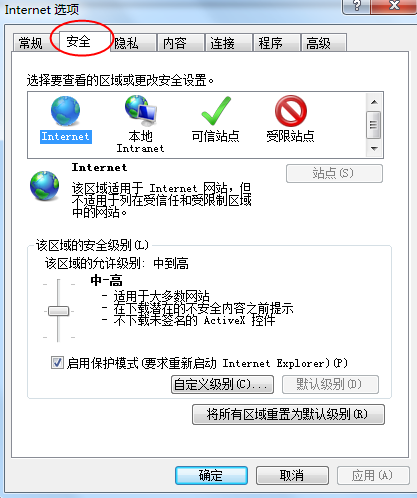 3、点击绿色的“可信站点”的图片，会看到如下图所示的界面：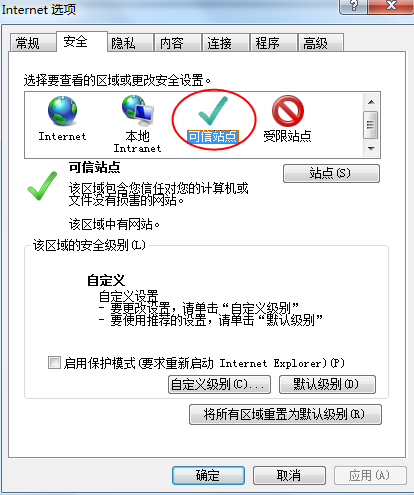 4、点击“站点” 按钮，出现如下对话框：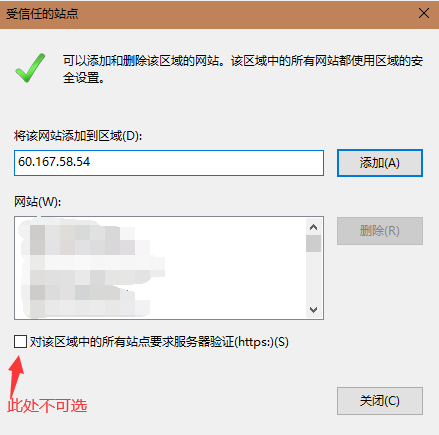 5、输入系统服务器的IP地址，格式例如：60.167.58.54，然后点击“添加”按钮完成添加，再按“关闭”按钮退出。6、设置自定义安全级别，开放Activex的访问权限：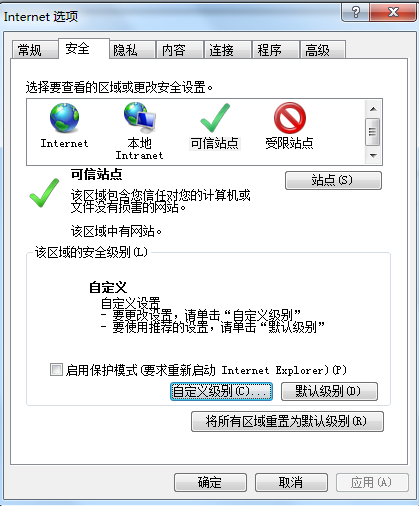 7、①会出现一个窗口，把其中的Activex控件和插件的设置全部改为启用。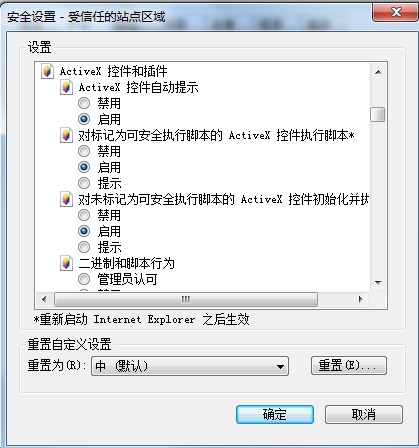 8、②文件下载设置，开放文件下载的权限：设置为启用。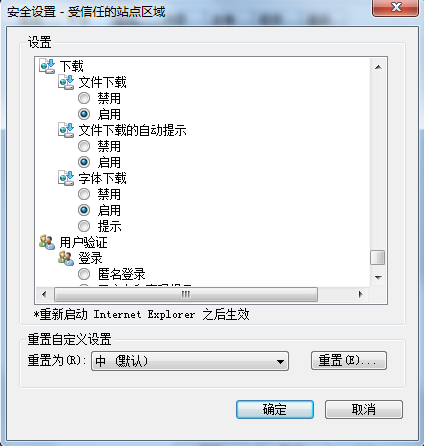 9、关闭拦截工具上述操作完成后，如果系统中某些功能仍不能使用，请将拦截工具关闭再试用。比如在windows工具栏中关闭弹出窗口阻止程序的操作：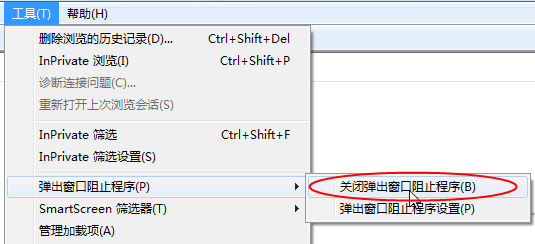 10、添加“兼容性视图设置”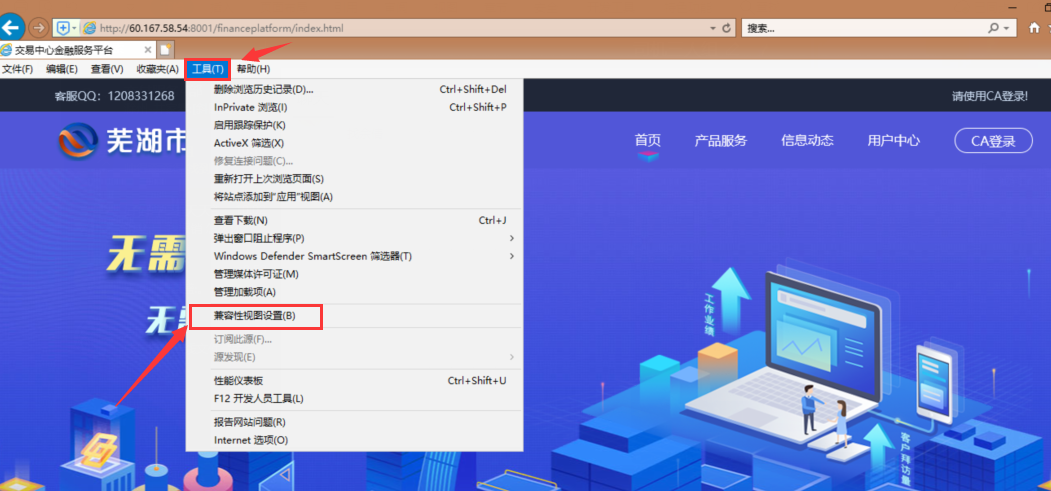 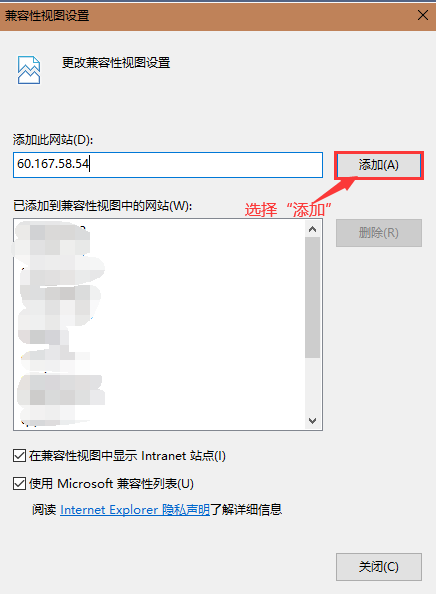 登录电子保函平台先登录芜湖市公共资源网上交易系统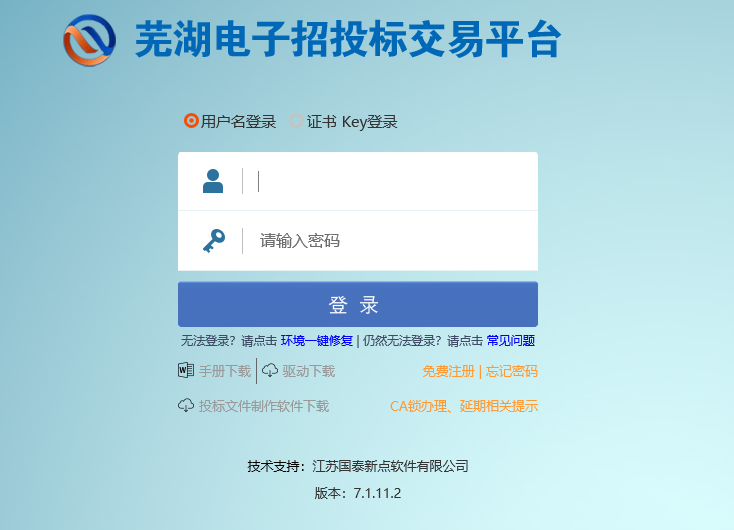 打开“工程业务”或“采购业务”，选择“招标文件领取”，最后选择“进入保函平台”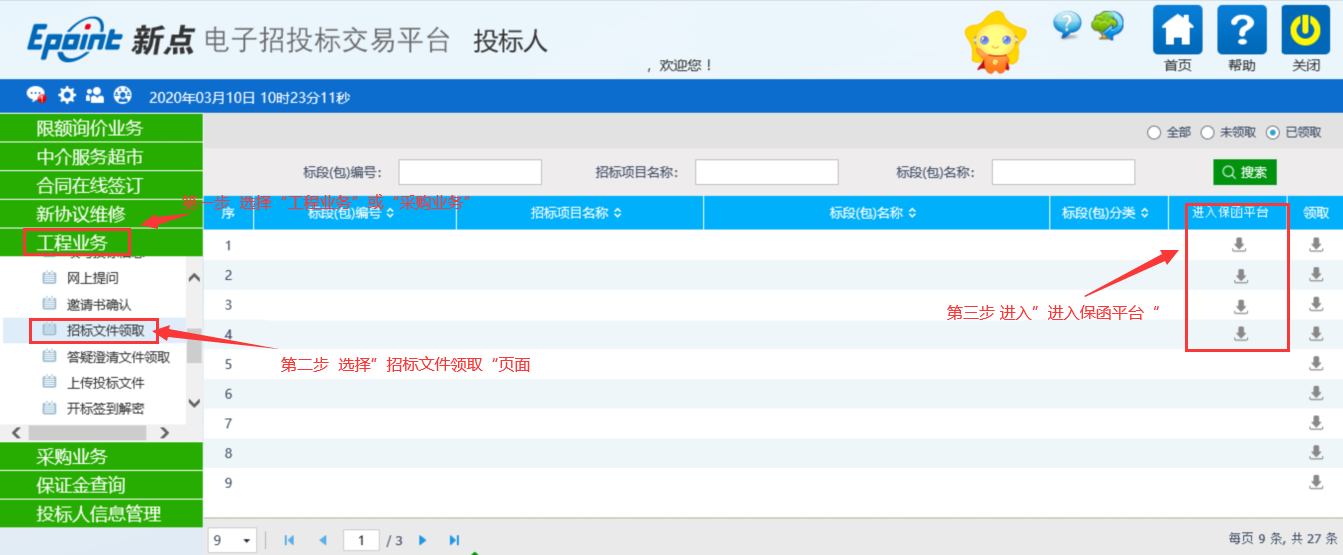 使用芜湖市公共资源网上交易系统CA锁登录保函平台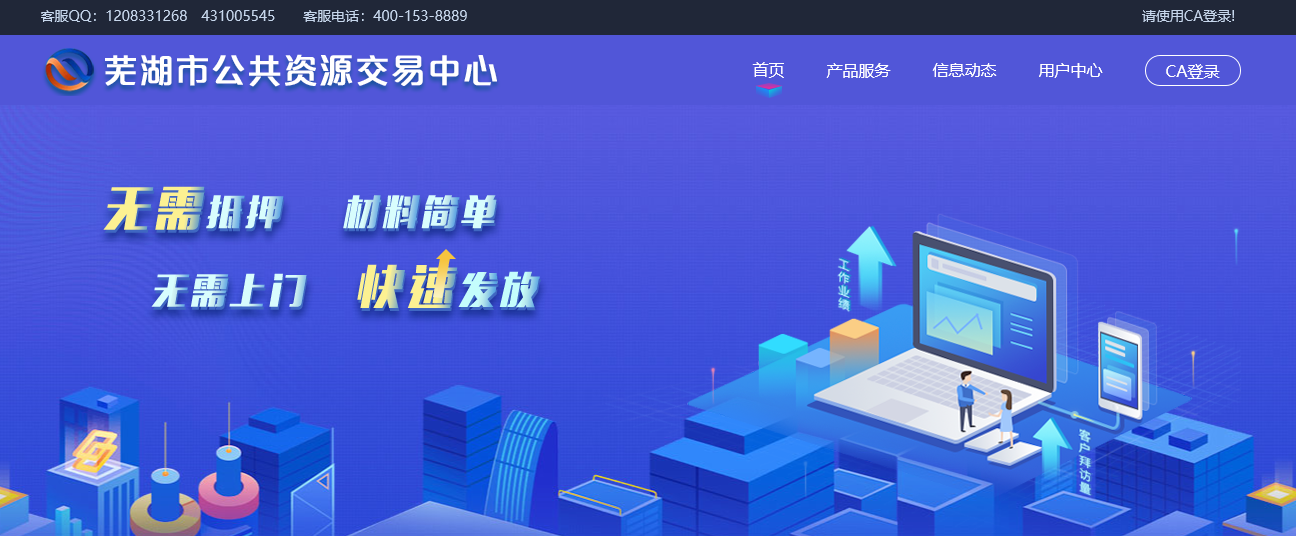 4、初次登录，需要在用户中心完善信息。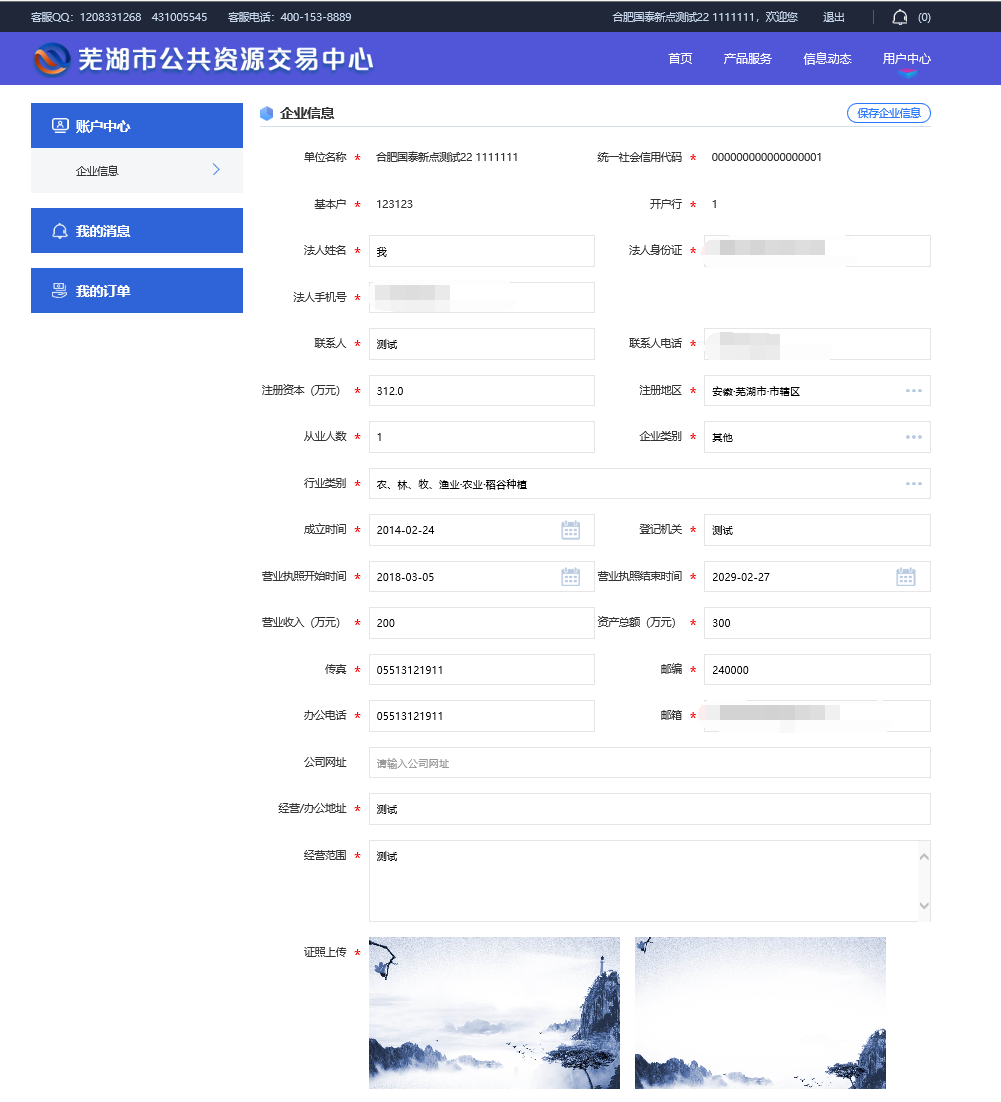 5、产品服务-选择相应的保函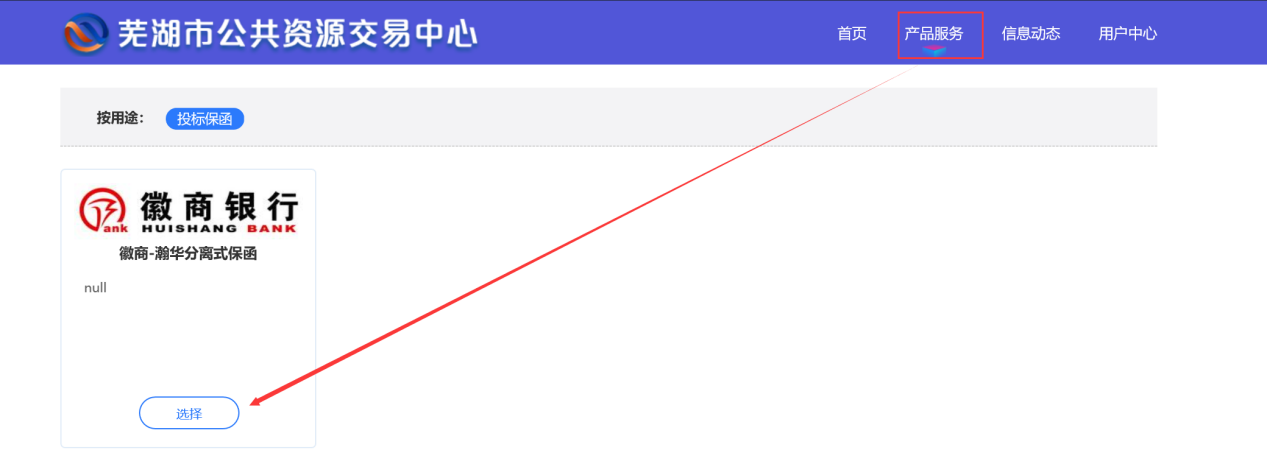 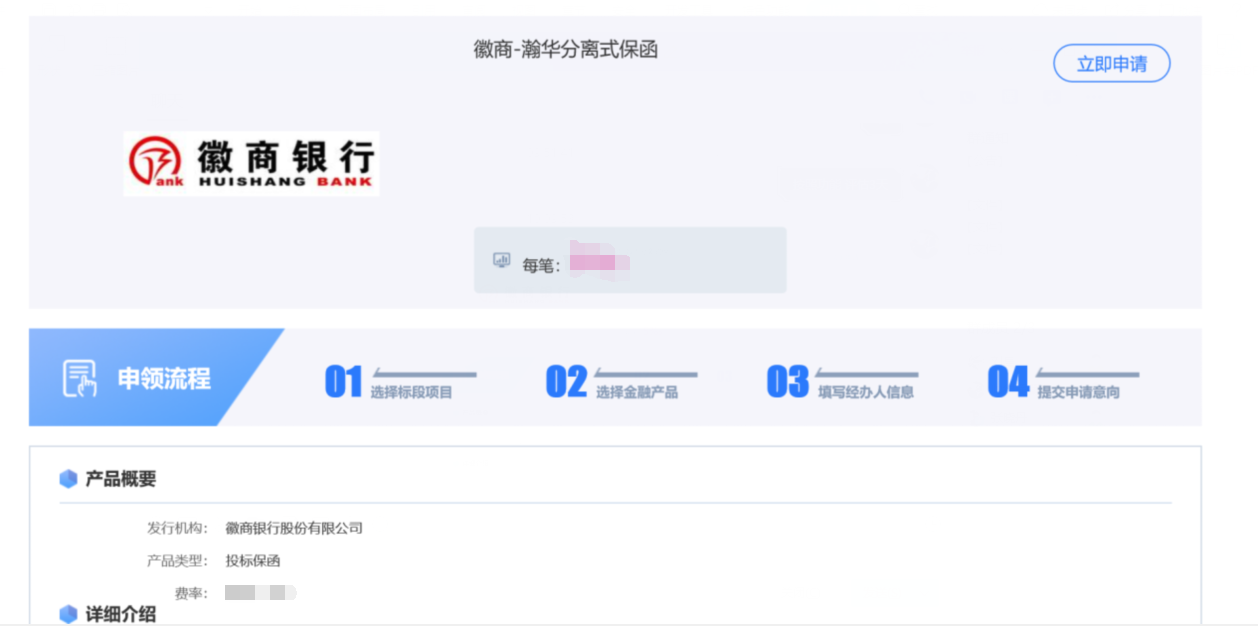 6、挑选对应项目，申请保函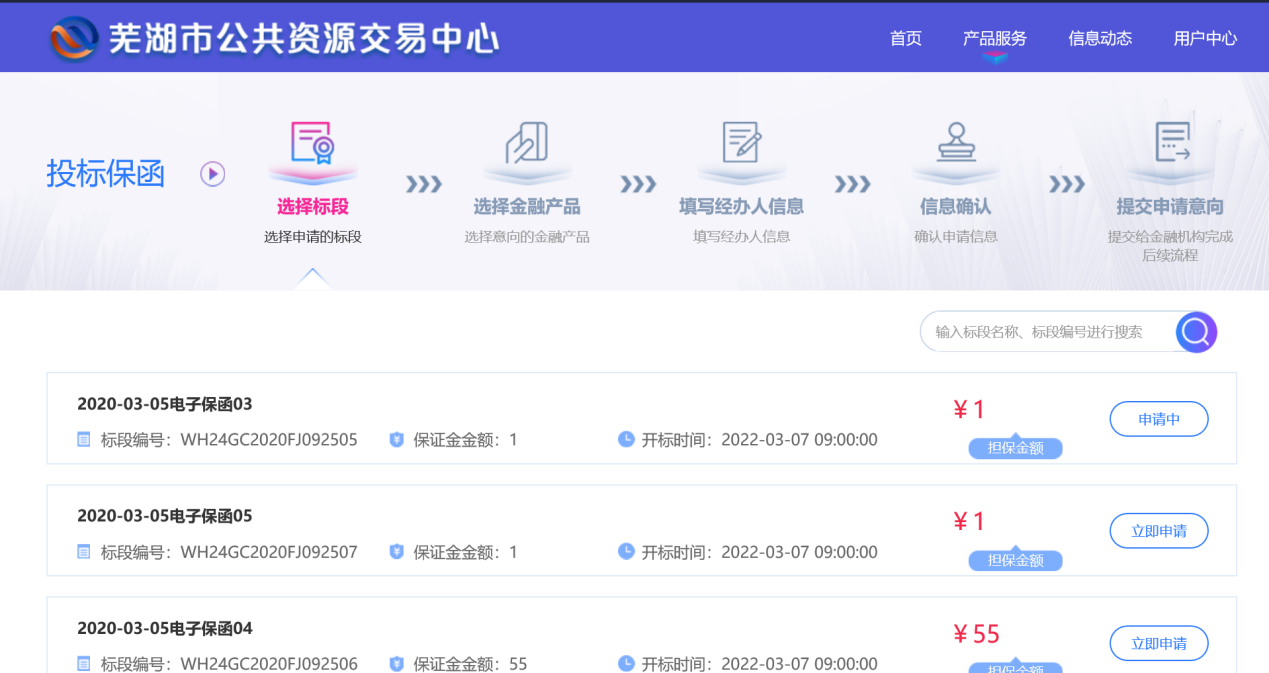 选择金额产品的页面中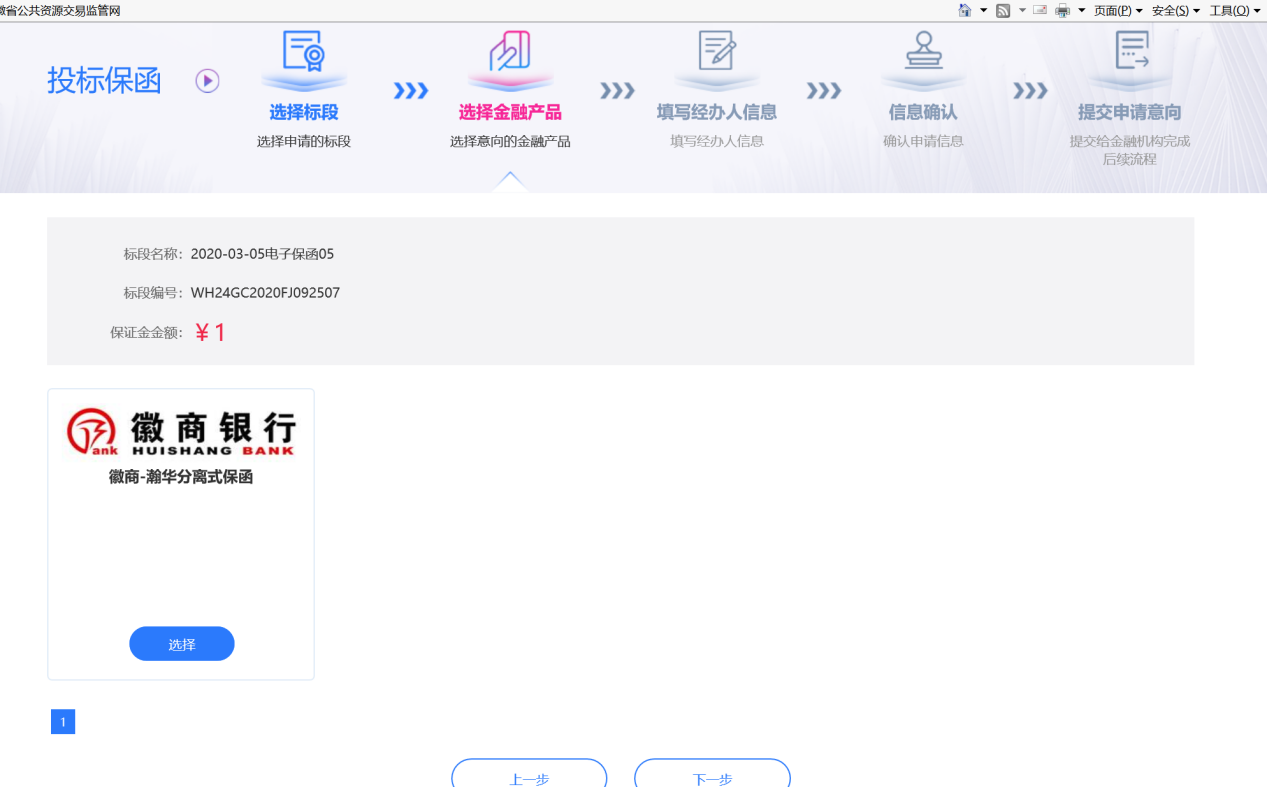 8、填写经办人信息，填写完毕后点击下一步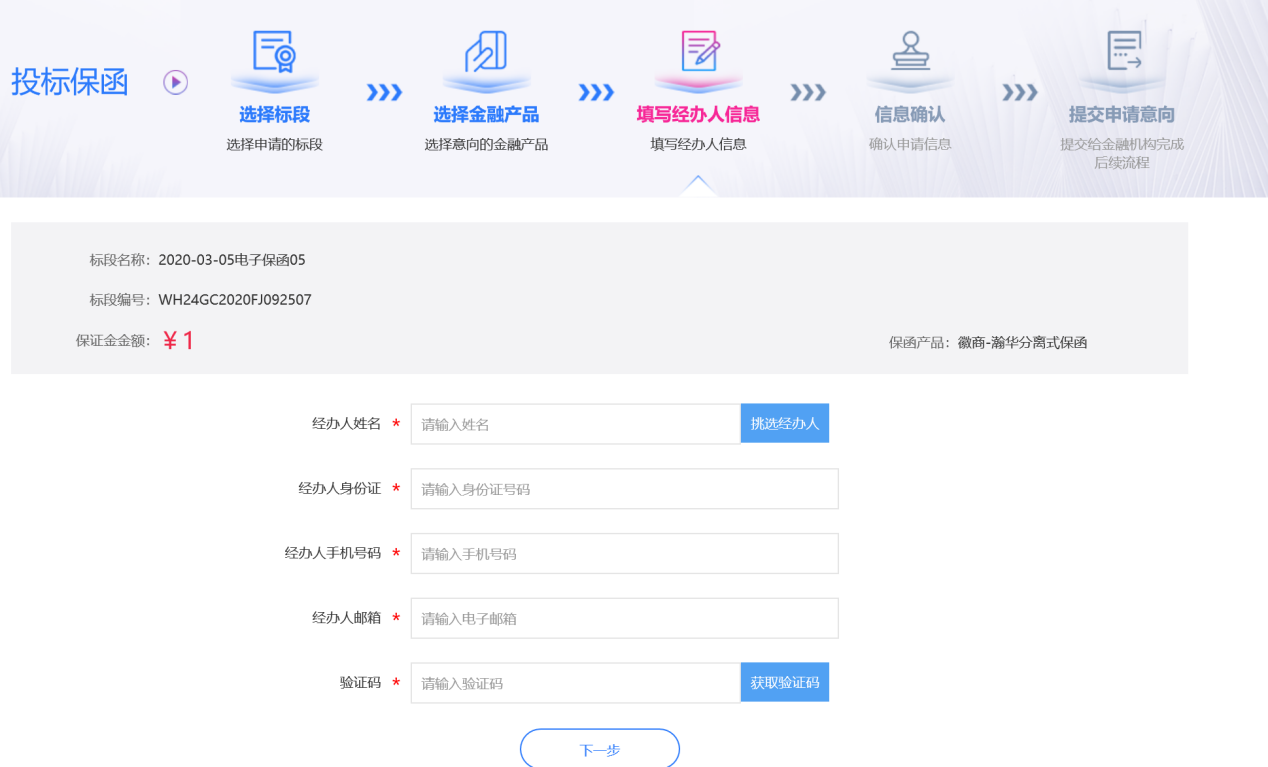 9、完善相关信息、上传资质材料，提交授信申请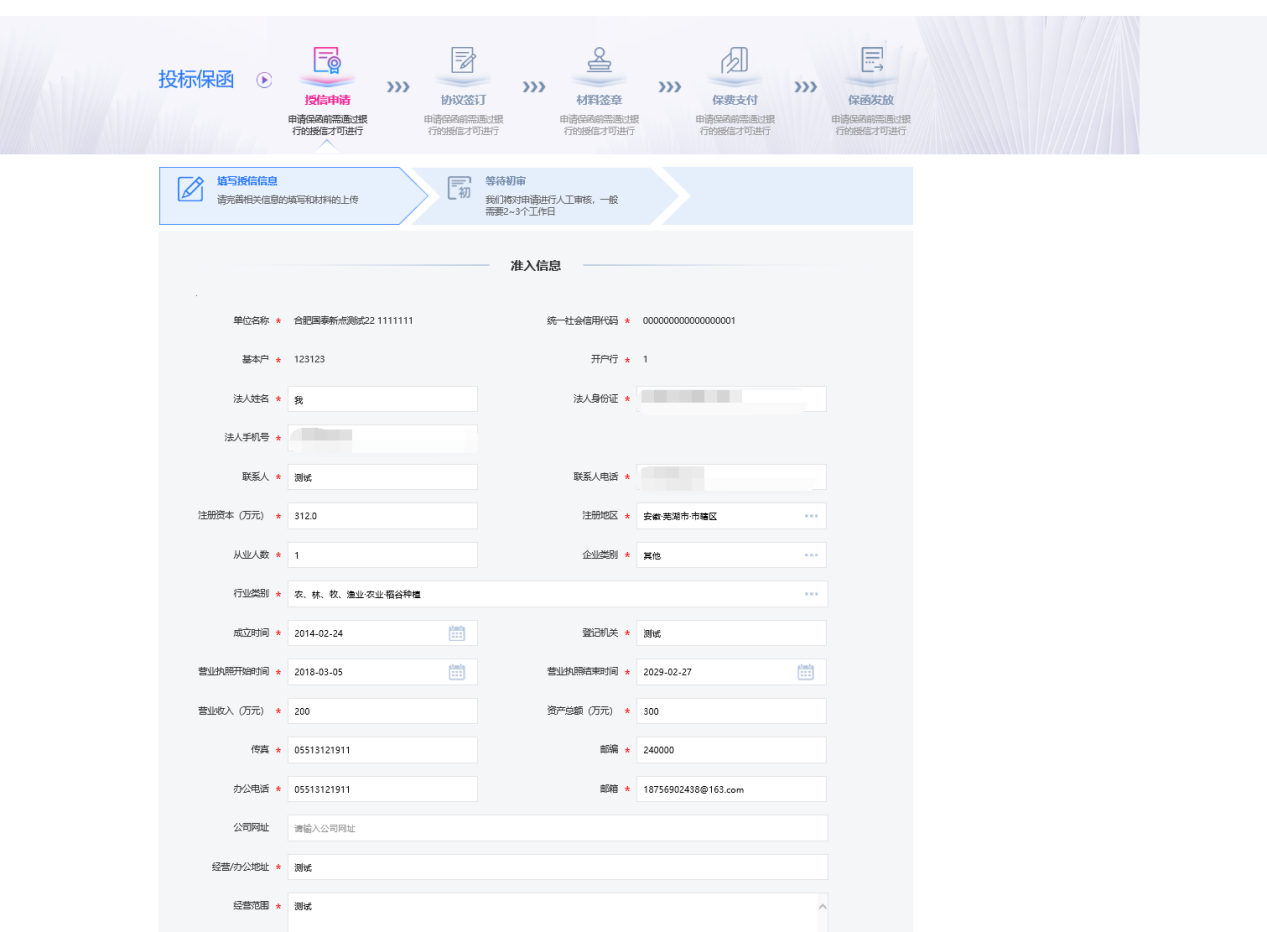 申请能通过后，进入到协议签订页面
内容确认无误后，选择“下一步”。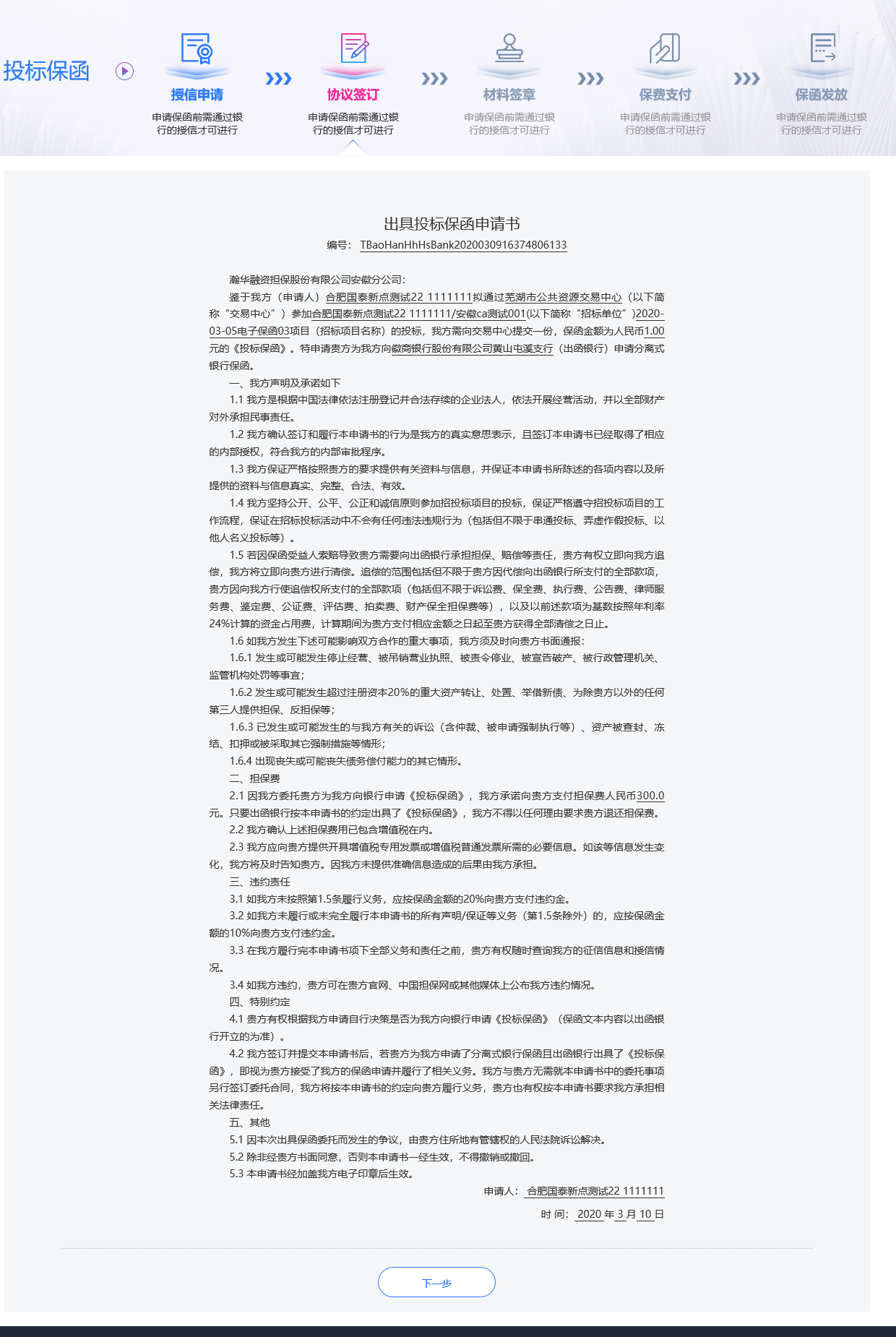 11、材料盖章环节，下列三个文档需签章。确认签完章后，选择“下一步”。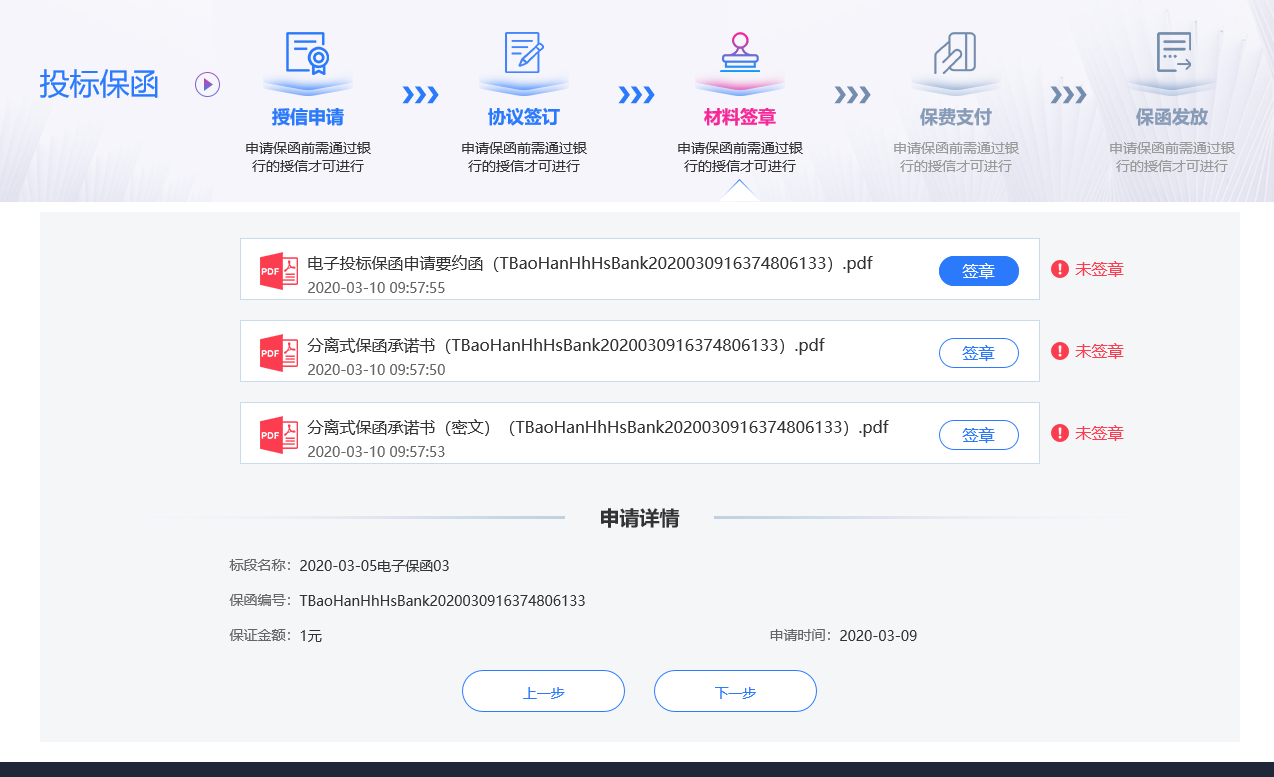 12、进入“保费支付”页面，选择下列网银单位进行跳转页面支付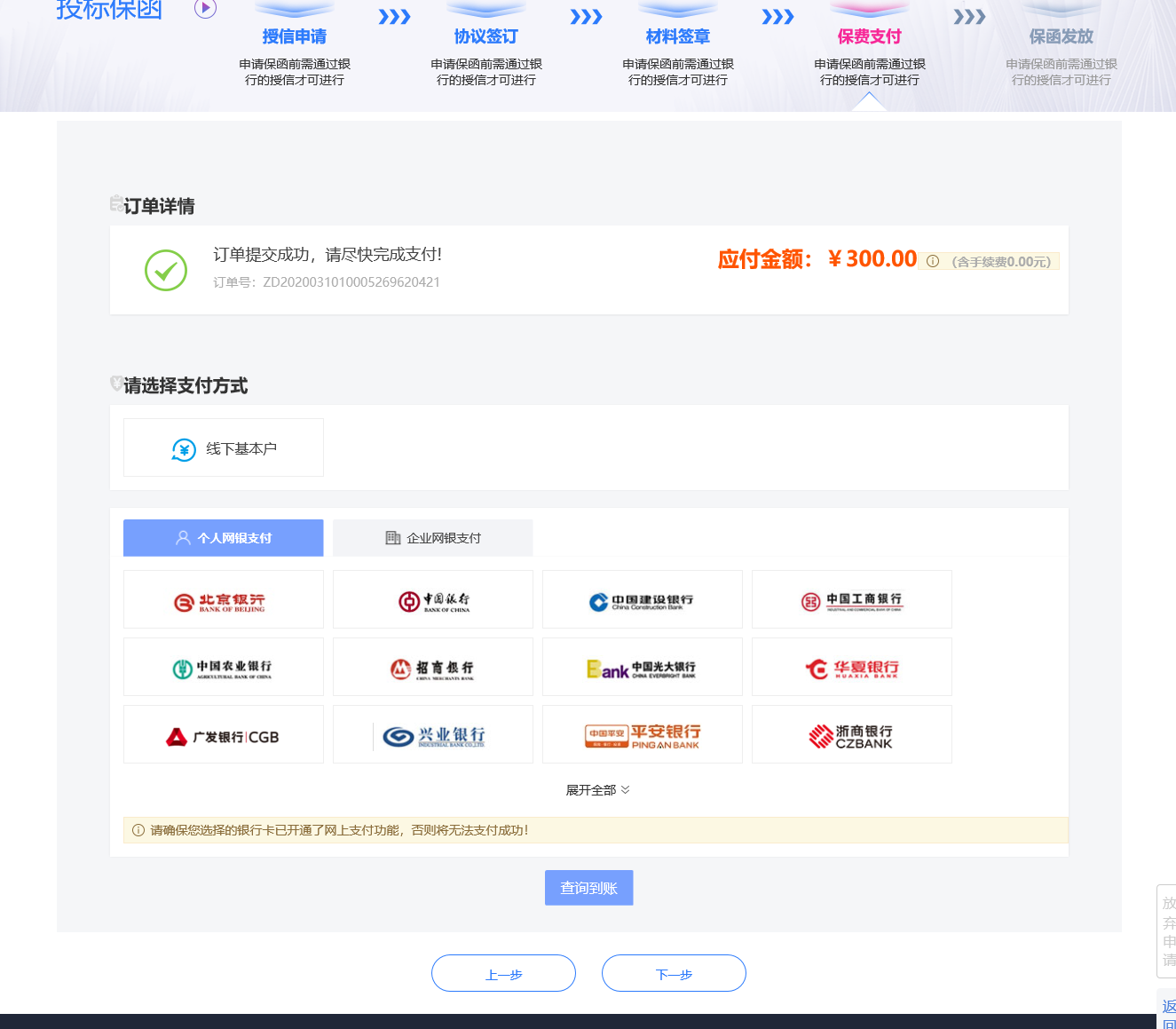 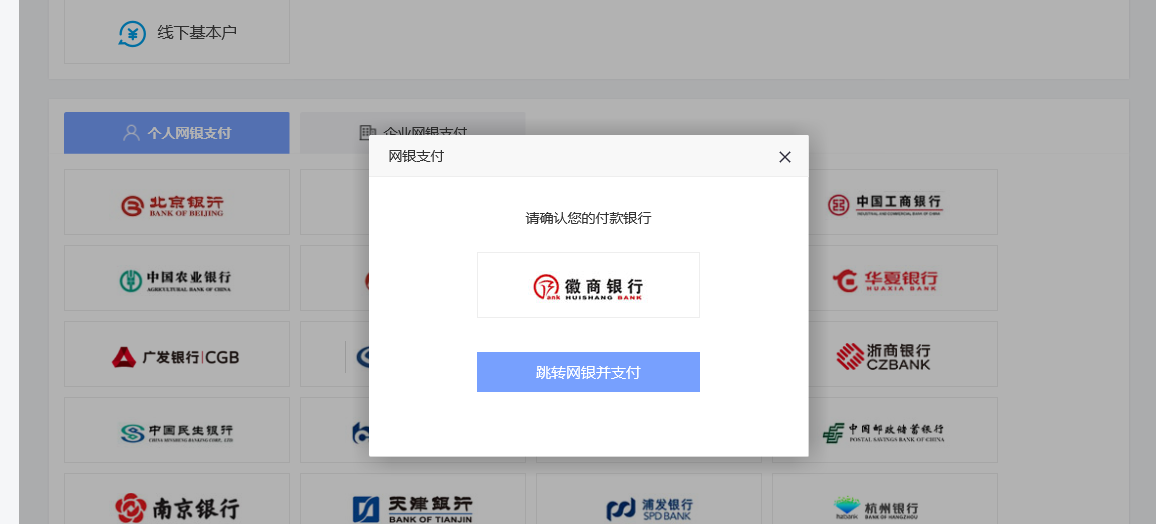 注：支付是否完成，下方“查询到账”按钮可以查到支付进程确认付款后，选择“下一步”，系统自动生成保单13、在“保函发放”页面中，能看到申请方和担保方的相关文件。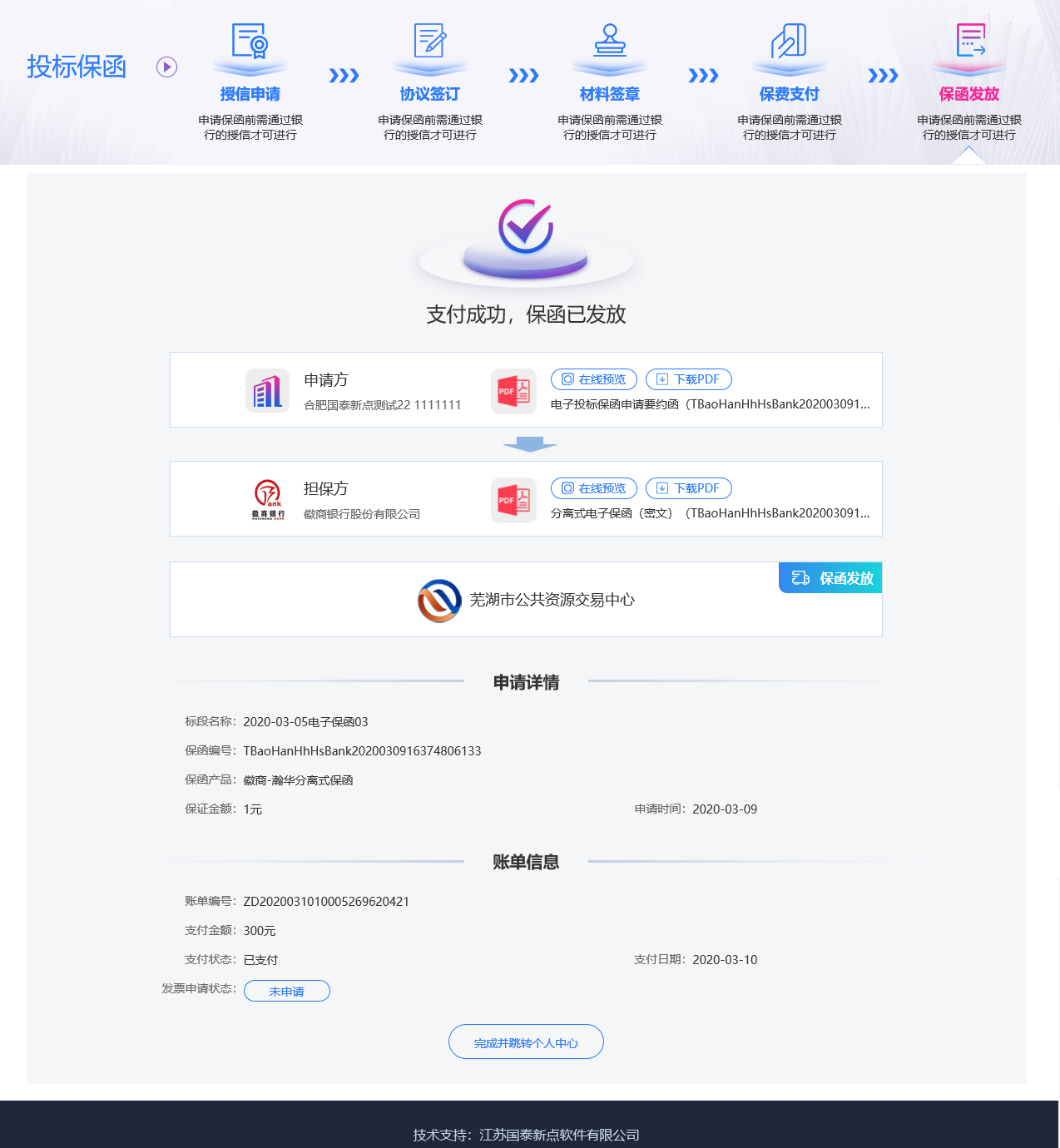 选择“完成并跳转个人中心”页面，可查看到所有保单状态。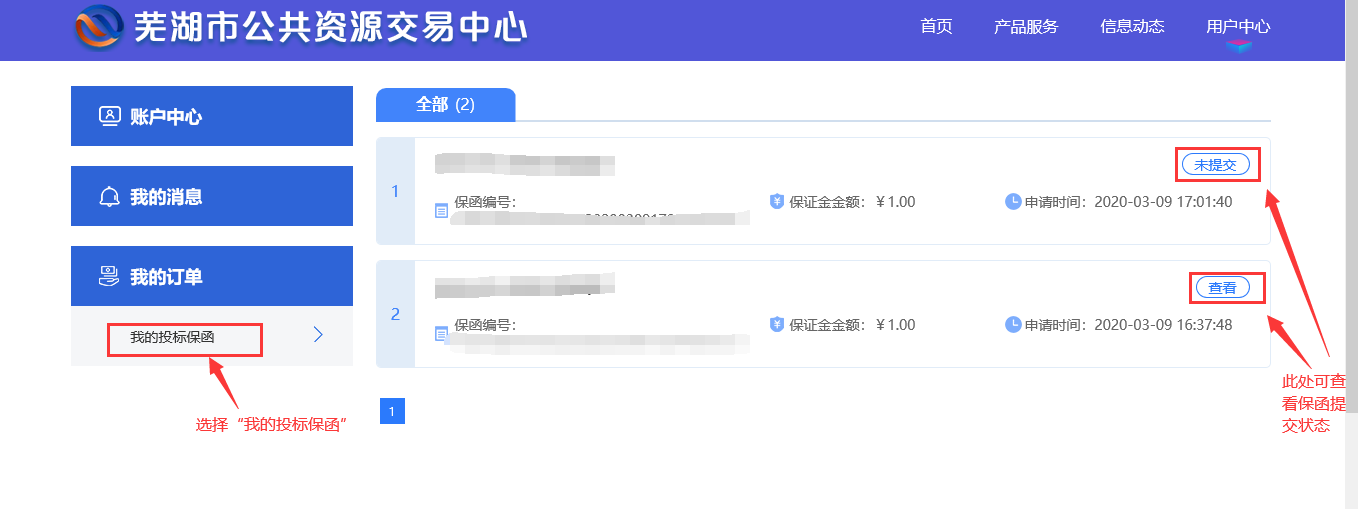 多次使用电子保函操作手册：1、先登录芜湖市公共资源网上交易系统2、打开“工程业务”或“采购业务”，选择“招标文件领取”，最后选择“进入保函平台”3、使用芜湖市公共资源网上交易系统CA锁登录保函平台登录完成后，选择“立即申请”按钮。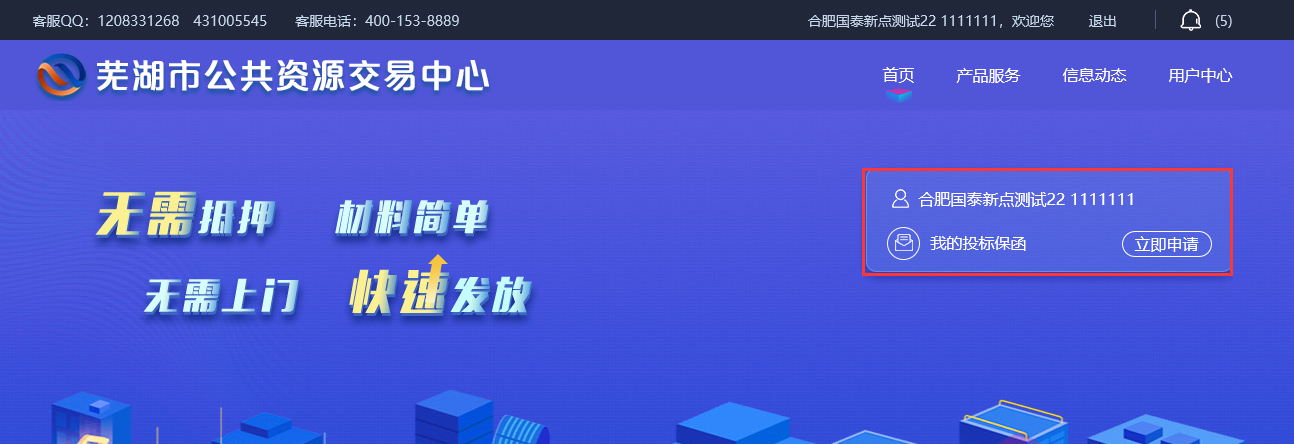 5、进入“选择标段”页面中，选择要申请的保函项目，点击“立即申请”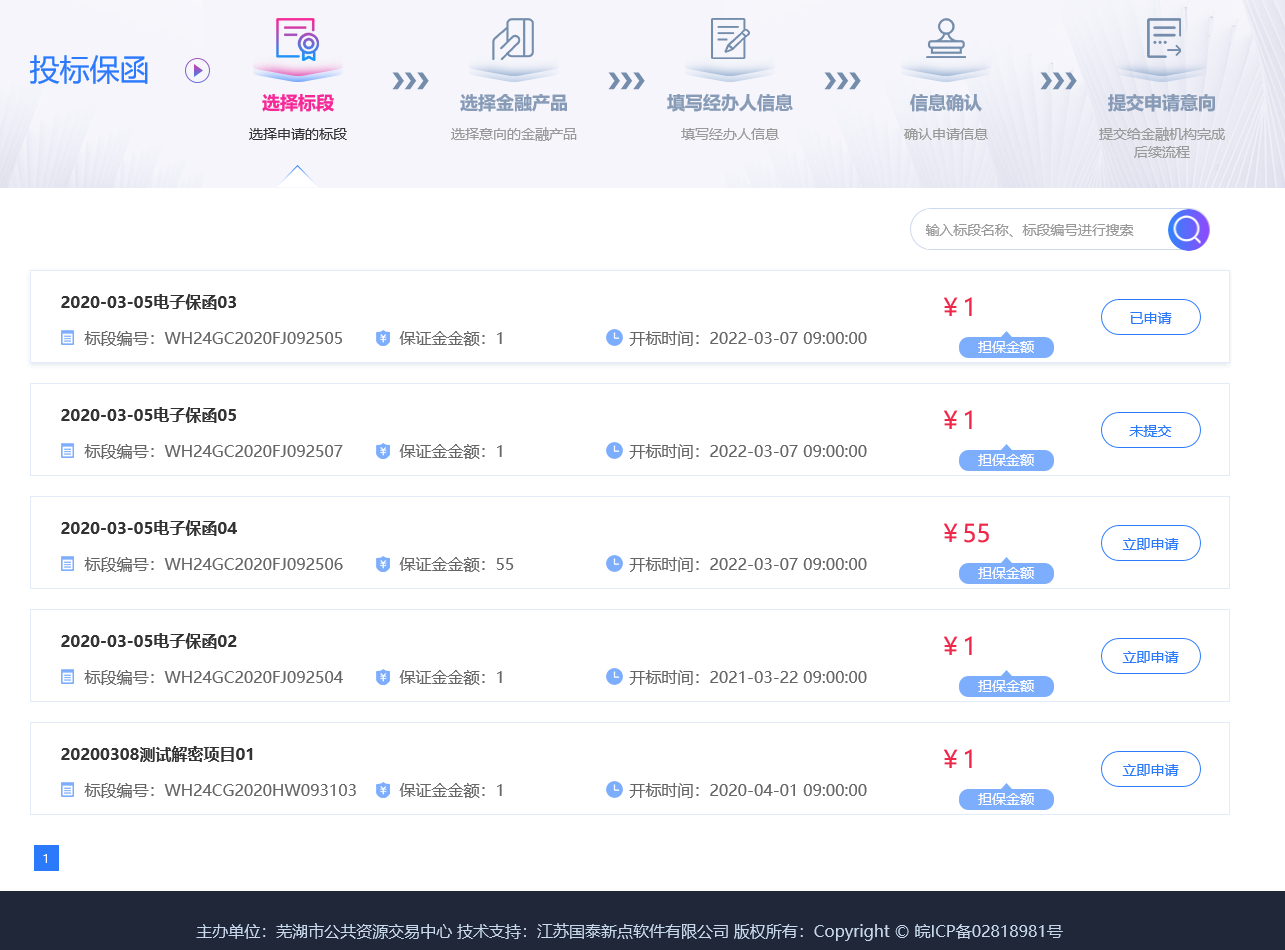 6、选择金额产品的页面中7、填写经办人信息，填写完毕后点击下一步8、完善相关信息、上传资质材料，提交授信申请9、申请能通过后，进入到协议签订页面
内容确认无误后，选择“下一步”。10、材料盖章环节，下列三个文档需签章。确认签完章后，选择“下一步”。11、进入“保费支付”页面，选择下列网银单位进行跳转页面支付注：支付是否完成，下方“查询到账”按钮可以查到支付进程确认付款后，选择“下一步”，系统自动生成保单12、在“保函发放”页面中，能看到申请方和担保方的相关文件。13、选择“完成并跳转个人中心”页面，可查看到所有保单状态。